ДЕПАРТАМЕНТ ОБРАЗОВАНИЯ ГОРОДА МОСКВЫГОСУДАРСТВЕННОЕ ОБРАЗОВАТЕЛЬНОЕУЧРЕЖДЕНИЕ ГОРОДА МОСКВЫШКОЛА №2087 «Открытие»г. Москва, 109369                                                                  тел. +7(495)356-38-11ул. Перерва д.44                                                                   e-mail:2087@edu.mos.ru_____________________________________________________________________Конспект непрерывной образовательной деятельности детей раннего возраста (ГКП)«Рано, рано, поутру»Образовательная область: Речевое развитие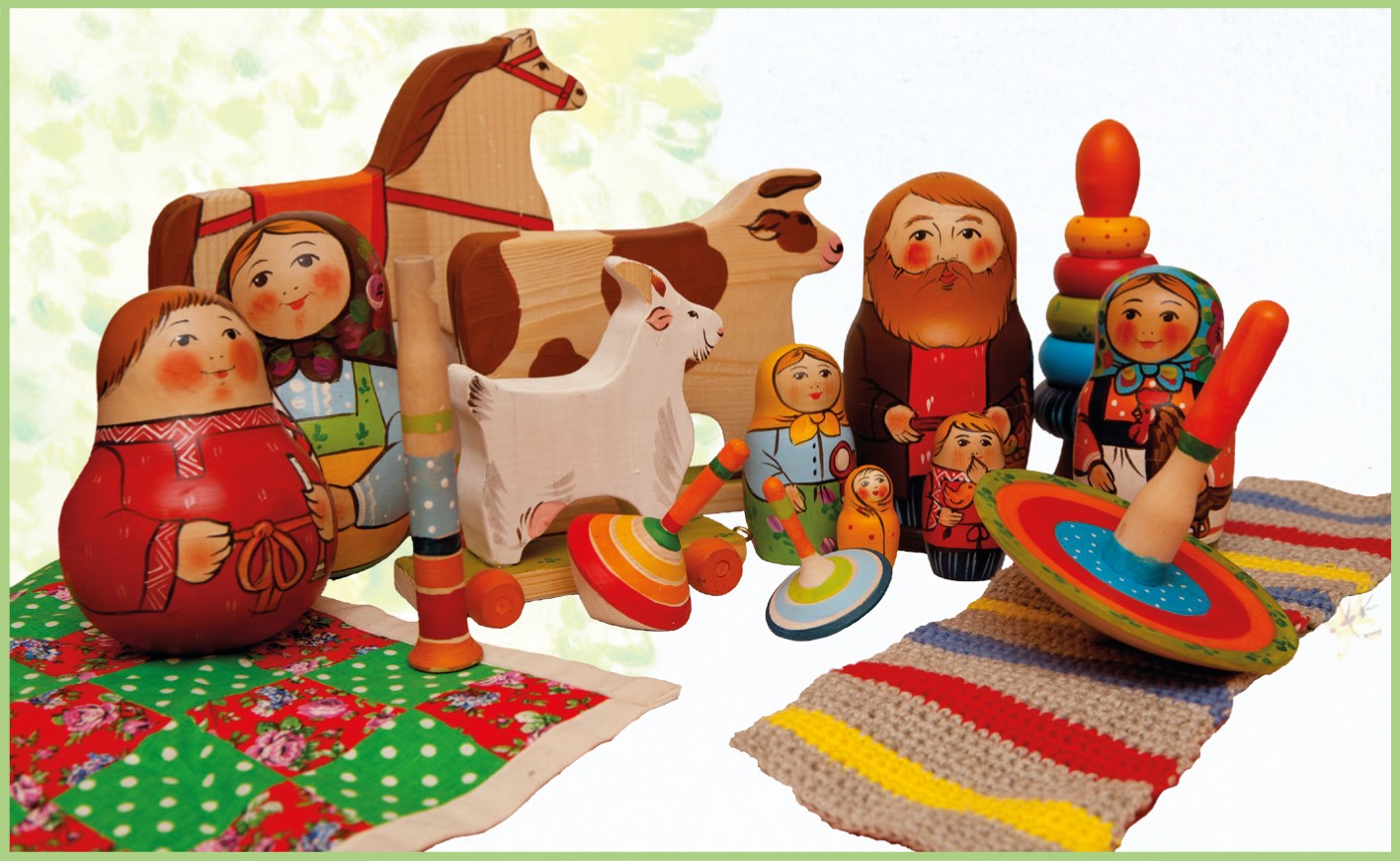 Воспитатель: Эксузян Ирина ЛьвовнаПервая квалификационная категория  					Москва 2019Программное содержание:вовлекать в игровое взаимодействие, стимулировать инициативные высказывания;вызывать подражание речи взрослого;формировать умение сравнивать (лошадку и коровку)развивать речевой слух, артикуляционный аппарат.Предварительная работа:Рассматривание игрушек, картинок лошади и коровы.Чтение художественной литературы: А.Л. Барто «Лошадка», народные потешки про лошадку и коровку: «Уж как я ль мою коровушку люблю…», «Цок, цок, цок, цок я лошадка серый бок…»Оборудование:Из комплекта «Родная игрушка»: Ванька-встанька, дудочка, коровка, лошадка.Деревянные ложки (по две на каждого ребенка и воспитателя).Аудиозапись: звуки природы – мычание коровы, как скачет лошадь;Песня «Едем, едем на лошадке» Е. Железнова – сборник «Музыка вместе с мамой».Проигрыватель (планшет).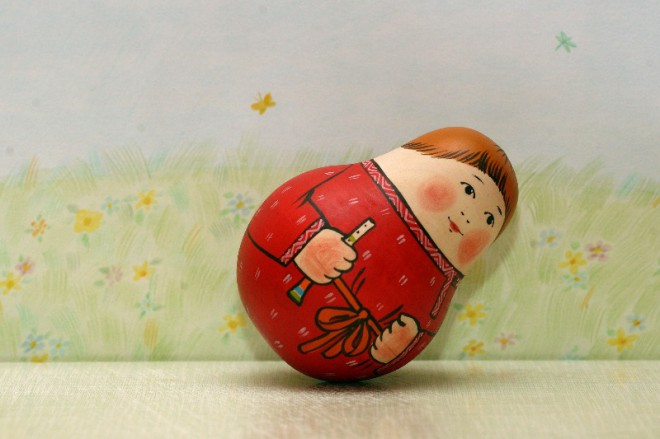 Ход непрерывной образовательной деятельности:Воспитатель обращает внимание детей на игрушку Ваньку-встаньку, которую он покачивает, чтобы она издавала легкий, мелодичный звук. Изображает тревожность: «Сегодня Ванька-встанька чем-то обеспокоен. Что же у него произошло?..» Делает вид, что прислушивается к игрушке. «Оказывается, сегодня утром Ваня должен был пасти на лугу лошадку и коровку. Ванька встал с первыми лучами солнышка, стал звать своих животных, а они не отзываются… Давайте поможем ему…»Воспитатель играет на дудочке, а дети произносят «ту-ру-ру», сложив губы трубочкой, а Ванька-встанька в это время раскачивается и звенит…Воспитатель читает слова потешки:Рано, рано, поутру                	Пастушок – туру-ру-ру…(дети повторяют «туру-ру-ру)«Кажется, я слышу кого-то…» (Включить запись «Звуки природы-мычание коровы», из-за укрытия выкатить каталку коровки).Воспитатель: «Кто это? (коровка). Какая она? (ответы детей). Если дети затрудняются с ответом, помочь наводящими вопросами описать животное: у нее есть голова, туловище, ноги и длинный хвост. На голове - глаза, нос уши и рога).Игровое упражнение «Где же ваши рожки?»Воспитатель: «Сейчас я как будто ваша мама-корова, а вы мои детки. Где у вас ушки? Где у вас глазки? Где рожки?» (вместе с детьми показывают называемые части). 	Коровки ходят, травку щиплют, рожки выставляют: «Му-му!» (дети ходят по группе, изображая коровушек с рожками, и мычат) 	Далее проводится пальчиковая игра «Коровушка».Воспитатель читает слова стихотворения и вместе с детьми показывает движения.Коровушка, коровушка (качают головой)Рогатая головушка.(показывают указательными пальчиками рожки наголове)Малых деток не бодай, (грозят пальчиком)Молочка им лучше дай!(складывают ладошки вместе, в «мисочку»)Воспитатель опять играет на дудочке, а дети произносят «ту-ру-ру», сложив губы трубочкой, а Ванька-встанька в это время раскачивается и звенит… Воспитатель читает слова потешки:Рано, рано, поутру                	Пастушок – туру-ру-ру…(дети повторяют «туру-ру-ру) «Кажется, я слышу, как стучат копыта…»(Звучит аудиозапись «Звуки природы - как скачет лошадка». Выкатить каталку лошадки.)Воспитатель: «А это кто к нам прискакал?» (ответы детей)Далее, с помощью вопросов педагога дети описывают лошадку.После описания, воспитатель просит детей показать, как цокают копытца у лошадки – артикуляционное упражнение.«Давайте мы возьмем ложки и сыграем на них»Дети берут ложки, звучит песня Е. Железновой «Едем, едем на лошадке». В такт песни дети вместе с воспитателем постукивают ложками. В конце убирают ложки на место.Воспитатель: «Вот и нашлись лошадка и коровка. Посмотрите, чем они похожи?». Вместе выясняют: чем они похожи, и чем отличаются.Воспитатель: «Какие вы молодцы, помогли Ване отыскать его животных. Давайте мы приведем к нему коровку и лошадку».Литература:А.Г. Арушанова, Р.А. Иванкова, Е.С. Рычагова «Коммуникация.Развивающее общение с детьми 2-3 лет». Методическое пособие   /Под ред. Л.А. Парамоновой. - 2-е изд. – М.:ТЦ Сфера, 2016.Л.Н. Павлова «Раннее детство: развитие речи и мышления:   Методическое пособие. - М.: Мозаика-Синтез, 2000.